Drucksachen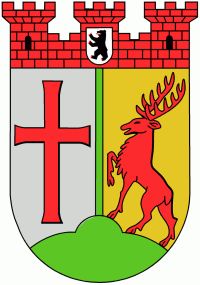 der BezirksverordnetenversammlungTempelhof-Schöneberg von BerlinUrsprung: Antrag, Die Fraktion DIE LINKEEinrichtung eines EnergieschuldenfondsDie Bezirksverordnetenversammlung möge beschließen:Die BVV empfiehlt dem Bezirksamt sich an die zuständigen Stellen des Senats zu wenden, um den Bezirken zu ermöglichen einen Energieschuldenfonds einzurichten. Aus dem Energieschuldenfonds soll für (private) Antragsteller:innen die Möglichkeit bestehen einen Zuschuss und/oder ein zinsloses Darlehen zu gewähren, um eine drohende Energiesperre abzuwenden.Begründung:Die Energiepreise sind insgesamt stark angestiegen, was für Menschen in der Grundsicherung, prekär Beschäftigte, und Menschen mit einer niedrigen Rente kaum zu leisten ist. Niemand sollte aufgrund einer Energiesperre von notwendigen haushaltsrelevanter Versorgung abgeschnitten werden, was auch die Voraussetzung für gesellschaftliche Teilhabe ist.Berlin, den 03.03.2022Beratungsfolge:Beratungsfolge:DatumGremium16.03.2022	Bezirksverordnetenversammlung Tempelhof-Schöneberg von Berlin16.03.2022	Bezirksverordnetenversammlung Tempelhof-Schöneberg von BerlinAntragDie Fraktion DIE LINKEDrucks. Nr:0110/XXIFrau Wissel, Elisabeth
Die Fraktion DIE LINKE